               Dags. umsóknar                                  Undirritun starfsmanns barnaverndarnefndar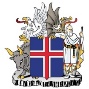 BarnaverndarstofaUmsókn um vistun á heimili eða stofnunskv. 79. og 80. gr. barnaverndarlaga nr. 80/2002 Barnaverndarnefnd:                        sími:    Starfsmaður nefndar:           netfang:  Barnaverndarnefnd:                        sími:    Starfsmaður nefndar:           netfang:  Barnaverndarnefnd:                        sími:    Starfsmaður nefndar:           netfang:  Nafn barns:                                   kt: Kyn barns:   kk     kvk      annað   Lögheimili barns:               sími:  Nafn barns:                                   kt: Kyn barns:   kk     kvk      annað   Lögheimili barns:               sími:  Nafn barns:                                   kt: Kyn barns:   kk     kvk      annað   Lögheimili barns:               sími:    Barn af erlendum uppruna:         Já - barn á a.m.k. annað foreldri af erlendum uppruna EÐA á annað fyrsta móðurmál en íslensku         Nei                                                                                                                Barn af erlendum uppruna:         Já - barn á a.m.k. annað foreldri af erlendum uppruna EÐA á annað fyrsta móðurmál en íslensku         Nei                                                                                                                Barn af erlendum uppruna:         Já - barn á a.m.k. annað foreldri af erlendum uppruna EÐA á annað fyrsta móðurmál en íslensku         Nei                                                                                                             Sótt er um (merkið við einn valkost):  Vistun á meðferðarstöð ríkisins, Stuðlum  Vistun á meðferðarheimilinu Lækjarbakka   Vistun á meðferðarheimilinu Laugalandi Sótt er um (merkið við einn valkost):  Vistun á meðferðarstöð ríkisins, Stuðlum  Vistun á meðferðarheimilinu Lækjarbakka   Vistun á meðferðarheimilinu Laugalandi Sótt er um (merkið við einn valkost):  Vistun á meðferðarstöð ríkisins, Stuðlum  Vistun á meðferðarheimilinu Lækjarbakka   Vistun á meðferðarheimilinu Laugalandi Nafn forsjáraðila 1:   kt:       Lögheimili:        sími: Nafn forsjáraðila 2:  kt:       Lögheimili:        sími: Nafn forsjáraðila 1:   kt:       Lögheimili:        sími: Nafn forsjáraðila 2:  kt:       Lögheimili:        sími: Nafn forsjáraðila 1:   kt:       Lögheimili:        sími: Nafn forsjáraðila 2:  kt:       Lögheimili:        sími: Fjölskylduaðstæður barns; barn býr hjá:                                aðrar                   Fjölskylduaðstæður barns; barn býr hjá:                                aðrar                   Fjölskylduaðstæður barns; barn býr hjá:                                aðrar                   Greinargerð barnaverndarnefndar með eftirfarandi innihaldi og fylgiskjölum:       Félags- og heilsufarslegar upplýsingar:Fjölskylduaðstæður og fjölskyldusaga, -stutt lýsingNáms- og félagsleg staða barns í skólaFélagsleg tengsl, vinir og félagarÁfallasagaHeilsufar, líkamlegt og geðrænt, þ.m.t. lyfjameðferð, tegund lyfja, (hver ber ábyrgð á meðferð?)      Barnaverndarafskipti:Tilkynningar til bvn., ástæða (tilefni), tilkynnt af hverjum, hvenær?Könnun máls skv. 22. gr. barnaverndarlaga, -framkvæmd og niðurstaðaSkrifleg áætlun/áætlanir barnaverndarnefndar skv. 23. og 33. gr. bvl.Aðgerðir barnaverndarnefndar skv. áætlun;  lýsing og árangursmatSkriflegar ákvarðanir/bókanir barnaverndarnefndar Úrskurðir bvn., dómstóls eða dómur       Önnur atriði sem máli kunna að skipta:Afskipti refsivörsluaðila, þ.m.t. lögregluAfskipti annarra af málinu (ef ekki komið fram áður), s.s. heilbrigðisstarfsmannaGreinargerð barnaverndarnefndar með eftirfarandi innihaldi og fylgiskjölum:       Félags- og heilsufarslegar upplýsingar:Fjölskylduaðstæður og fjölskyldusaga, -stutt lýsingNáms- og félagsleg staða barns í skólaFélagsleg tengsl, vinir og félagarÁfallasagaHeilsufar, líkamlegt og geðrænt, þ.m.t. lyfjameðferð, tegund lyfja, (hver ber ábyrgð á meðferð?)      Barnaverndarafskipti:Tilkynningar til bvn., ástæða (tilefni), tilkynnt af hverjum, hvenær?Könnun máls skv. 22. gr. barnaverndarlaga, -framkvæmd og niðurstaðaSkrifleg áætlun/áætlanir barnaverndarnefndar skv. 23. og 33. gr. bvl.Aðgerðir barnaverndarnefndar skv. áætlun;  lýsing og árangursmatSkriflegar ákvarðanir/bókanir barnaverndarnefndar Úrskurðir bvn., dómstóls eða dómur       Önnur atriði sem máli kunna að skipta:Afskipti refsivörsluaðila, þ.m.t. lögregluAfskipti annarra af málinu (ef ekki komið fram áður), s.s. heilbrigðisstarfsmannaGreinargerð barnaverndarnefndar með eftirfarandi innihaldi og fylgiskjölum:       Félags- og heilsufarslegar upplýsingar:Fjölskylduaðstæður og fjölskyldusaga, -stutt lýsingNáms- og félagsleg staða barns í skólaFélagsleg tengsl, vinir og félagarÁfallasagaHeilsufar, líkamlegt og geðrænt, þ.m.t. lyfjameðferð, tegund lyfja, (hver ber ábyrgð á meðferð?)      Barnaverndarafskipti:Tilkynningar til bvn., ástæða (tilefni), tilkynnt af hverjum, hvenær?Könnun máls skv. 22. gr. barnaverndarlaga, -framkvæmd og niðurstaðaSkrifleg áætlun/áætlanir barnaverndarnefndar skv. 23. og 33. gr. bvl.Aðgerðir barnaverndarnefndar skv. áætlun;  lýsing og árangursmatSkriflegar ákvarðanir/bókanir barnaverndarnefndar Úrskurðir bvn., dómstóls eða dómur       Önnur atriði sem máli kunna að skipta:Afskipti refsivörsluaðila, þ.m.t. lögregluAfskipti annarra af málinu (ef ekki komið fram áður), s.s. heilbrigðisstarfsmannaEr barn samþykkt fyrirhugaðri ráðstöfun?  
         Já               NeiEr barn samþykkt fyrirhugaðri ráðstöfun?  
         Já               NeiEr barn samþykkt fyrirhugaðri ráðstöfun?  
         Já               NeiHefur barni gefist kostur á að tjá sig um fyrirhugaða ráðstöfun, sbr. 46. gr. bvl. ?        Já án talsmanns     Já með talsmanni     Já með lögmanni         Hefur barni gefist kostur á að tjá sig um fyrirhugaða ráðstöfun, sbr. 46. gr. bvl. ?        Já án talsmanns     Já með talsmanni     Já með lögmanni         Hefur barni gefist kostur á að tjá sig um fyrirhugaða ráðstöfun, sbr. 46. gr. bvl. ?        Já án talsmanns     Já með talsmanni     Já með lögmanni         